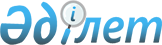 О внесении изменений и дополнений в постановление акимата города Астаны от 5 января 2009 года № 23-11п "Об организации оплачиваемых общественных работ в 2009 году"
					
			Утративший силу
			
			
		
					Постановление акимата города Астаны от 15 апреля 2009 года N 23-349п. Зарегистрировано Департаментом юстиции города Астаны 7 мая 2009 года N 575. Утратило силу постановлением акимата города Астаны от 15 января 2010 года N 23-12п

      Сноска. Утратило силу постановлением акимата города Астаны от 15.01.2010 N 23-12п      В соответствии с Законом Республики Казахстан от 23 января 2001 года "О занятости населения" акимат города Астаны ПОСТАНОВЛЯЕТ : 



      1. Внести в постановление акимата города Астаны от 5 января 2009 года № 23-11п "Об организации оплачиваемых общественных работ в 2009 году" (зарегистрировано в Реестре государственной регистрации нормативных правовых актов 5 февраля 2009 года за № 557, опубликовано в газетах "Астана ақшамы" от 17 марта 2009 года, № 29; от 19 марта 2009 года, № 30; "Вечерняя Астана" от 28 марта 2009 года, № 37, внесено изменение постановлением акимата города Астаны от 31 марта 2009 года № 23-290п "О внесении изменения в постановление акимата города Астаны от 5 января 2009 года № 23-11п "Об организации оплачиваемых общественных работ в 2009 году", зарегистрировано в Реестре государственной регистрации нормативных правовых актов 13 апреля 2009 года за № 567) следующие изменения и дополнения: 



      в перечне предприятий и организаций, в которых будут организованы оплачиваемые общественные работы для безработных и учащейся молодежи в 2009 году, утвержденном вышеуказанным постановлением: 



      столбцы № 3, 4 исключить; 



      последнюю строку исключить; 



      дополнить строками № 116-137 следующего содержания: 

      2. Государственному учреждению "Управление занятости и социальных программ города Астаны" произвести государственную регистрацию данного постановления в органах юстиции. 



      3. Контроль за исполнением настоящего постановления возложить на заместителя Акима города Астаны Рахимжанова А.М. 



      4. Настоящее постановление вступает в силу со дня государственной регистрации в органах юстиции и вводится в действие по истечении десяти календарных дней после дня его первого официального опубликования.        Аким                                         И. Тасмагамбетов 
					© 2012. РГП на ПХВ «Институт законодательства и правовой информации Республики Казахстан» Министерства юстиции Республики Казахстан
				№ 

п/п Наименование 

предприятий, организаций Виды работ 116. Государственное учреждение 

«Департамент внутренних 

дел города Астаны». Патрулирование территории 

города с сотрудниками 

полиции. 117. Государственное учреждение 

«Управление экономики и 

бюджетного планирования 

города Астаны». Оказание помощи в 

проведении технических 

работ по обработке 

различных документов. 118. КСК «Айбар». Помощь организациям 

жилищно-коммунального 

хозяйства в уборке 

территории города, 

участие в реконструкции 

и ремонте жилья, 

экологическое 

оздоровление региона 

(озеленение и 

благоустройство) и 

другие. 119. КСК «Ак-Булак». Помощь организациям 

жилищно-коммунального 

хозяйства в уборке 

территории города, 

участие в реконструкции 

и ремонте жилья, 

экологическое 

оздоровление региона 

(озеленение и 

благоустройство) и 

другие. 120. КСК «Акку». Помощь организациям 

жилищно-коммунального 

хозяйства в уборке 

территории города, 

участие в реконструкции 

и ремонте жилья, 

экологическое 

оздоровление региона 

(озеленение и 

благоустройство) и 

другие. 121. КСК «Акмола». Помощь организациям 

жилищно-коммунального 

хозяйства в уборке 

территории города, 

участие в реконструкции 

и ремонте жилья, 

экологическое 

оздоровление региона 

(озеленение и 

благоустройство) и 

другие. 122. КСК «Верховина». Помощь организациям 

жилищно-коммунального 

хозяйства в уборке 

территории города, 

участие в реконструкции 

и ремонте жилья, 

экологическое 

оздоровление региона 

(озеленение и 

благоустройство) и 

другие. 123. КСК «ДОС». Помощь организациям 

жилищно-коммунального 

хозяйства в уборке 

территории города, 

участие в реконструкции 

и ремонте жилья, 

экологическое 

оздоровление региона 

(озеленение и 

благоустройство) и 

другие. 124. КСК «Ертіс». Помощь организациям 

жилищно-коммунального 

хозяйства в уборке 

территории города, 

участие в реконструкции 

и ремонте жилья, 

экологическое 

оздоровление региона 

(озеленение и 

благоустройство) и 

другие. 125. КСК «Кереге». Помощь организациям 

жилищно-коммунального 

хозяйства в уборке 

территории города, 

участие в реконструкции 

и ремонте жилья, 

экологическое 

оздоровление региона 

(озеленение и 

благоустройство) и 

другие. 126. КСК «Луч». Помощь организациям 

жилищно-коммунального 

хозяйства в уборке 

территории города, 

участие в реконструкции 

и ремонте жилья, 

экологическое 

оздоровление региона 

(озеленение и 

благоустройство) и 

другие. 127. КСК «Мичурино». Помощь организациям 

жилищно-коммунального 

хозяйства в уборке 

территории города, 

участие в реконструкции 

и ремонте жилья, 

экологическое 

оздоровление региона 

(озеленение и 

благоустройство) и 

другие. 128. КСК «Молодежный-1». Помощь организациям 

жилищно-коммунального 

хозяйства в уборке 

территории города, 

участие в реконструкции 

и ремонте жилья, 

экологическое 

оздоровление региона 

(озеленение и 

благоустройство) и 

другие. 129. КСК «Небоскреб». Помощь организациям 

жилищно-коммунального 

хозяйства в уборке 

территории города, 

участие в реконструкции 

и ремонте жилья, 

экологическое 

оздоровление региона 

(озеленение и 

благоустройство) и 

другие. 130. КСК «Новая столица». Помощь организациям 

жилищно-коммунального 

хозяйства в уборке 

территории города, 

участие в реконструкции 

и ремонте жилья, 

экологическое 

оздоровление региона 

(озеленение и 

благоустройство) и 

другие. 131. КСК «Сункар-2007». Помощь организациям 

жилищно-коммунального 

хозяйства в уборке 

территории города, 

участие в реконструкции 

и ремонте жилья, 

экологическое 

оздоровление региона 

(озеленение и 

благоустройство) и 

другие. 132. КСК «Целинный». Помощь организациям 

жилищно-коммунального 

хозяйства в уборке 

территории города, 

участие в реконструкции 

и ремонте жилья, 

экологическое 

оздоровление региона 

(озеленение и 

благоустройство) и 

другие. 133. ПК «Коммунальник-1». Помощь организациям 

жилищно-коммунального 

хозяйства в уборке 

территории города, 

участие в реконструкции 

и ремонте жилья, 

экологическое 

оздоровление региона 

(озеленение и 

благоустройство) и 

другие. 134. ПК «Нұр-Женіс». Помощь организациям 

жилищно-коммунального 

хозяйства в уборке 

территории города, 

участие в реконструкции 

и ремонте жилья, 

экологическое 

оздоровление региона 

(озеленение и 

благоустройство) и 

другие. 135. Товарищество с ограниченной 

ответственностью «АНК-Жәрдем». Помощь организациям 

жилищно-коммунального 

хозяйства в уборке 

территории города, 

участие в реконструкции 

и ремонте жилья, 

экологическое 

оздоровление региона 

(озеленение и 

благоустройство) и 

другие. 136. Товарищество с ограниченной 

ответственностью «Астана Нұры 

Компаниясы». Помощь организациям 

жилищно-коммунального 

хозяйства в уборке 

территории города, 

участие в реконструкции 

и ремонте жилья, 

экологическое 

оздоровление региона 

(озеленение и 

благоустройство) и 

другие. 137. Товарищество с ограниченной 

ответственностью «Акмола 

Курылыс Материалдары». Оказание помощи при 

строительстве 

автомобильных дорог. 